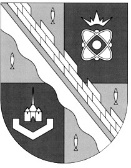 КОНТРОЛЬНО-СЧЕТНАЯ ПАЛАТА МУНИЦИПАЛЬНОГО ОБРАЗОВАНИЯСОСНОВОБОРСКИЙ ГОРОДСКОЙ ОКРУГ ЛЕНИНГРАДСКОЙ ОБЛАСТИ___________________________________________________________________________________________Приложение № 1к приказу № 23/02-01 от 28.09.2020ПЛАНпроведения контрольных, экспертно-аналитических, информационных и иных мероприятий Контрольно-счетной палаты Сосновоборского городского округа  на 4 квартал 2020 годаN п/пN п/пМероприятияСрок проведения примечанияКонтрольные мероприятия:Контрольные мероприятия:Контрольные мероприятия:Контрольные мероприятия:Контрольные мероприятия:Контрольные мероприятия:1.1.Проверка целевого использования средств субсидий, предоставленных из бюджета городского округа  МБУК «Городской театральный центр «Волшебный фонарь» за период 2018,2019, текущий период 2020 год.Октябрь По обращению Прокуратуры (совместно с Прокуратурой)2.2.Проверка использования субсидий, предоставленных из бюджета Сосновоборского городского округа МБОУ «СОШ № 1» на выполнение муниципального задания, субсидий на иные цели, проверка использования муниципального имущества, находящегося в оперативном управлении. Аудит закупок.Ноябрь-декабрь33Проверка использования субсидий, предоставленных из бюджета Сосновоборского городского округа МБОУ «СОШ № 2» на выполнение муниципального задания, субсидий на иные цели, проверка использования муниципального имущества, находящегося в оперативном управлении. Аудит закупок.Октябрь-ноябрь4.4.Проверка использования субсидий, предоставленных из бюджета Сосновоборского городского округа МБДОУ «Детский сад № 3» на выполнение муниципального задания, субсидий на иные цели, проверка использования муниципального имущества, находящегося в оперативном управлении. Аудит закупок.Октябрь-ноябрь5.5.Проверка использования субсидий, предоставленных из бюджета Сосновоборского городского округа МБДОУ «Центр развития ребенка  № 15» на выполнение муниципального задания, субсидий на иные цели, проверка использования муниципального имущества, находящегося в оперативном управлении. Аудит закупок.Ноябрь-декабрь6.6.Проверка использования субсидий, предоставленных из бюджета Сосновоборского городского округа МБДОУ «Детский сад  № 18» на выполнение муниципального задания, субсидий на иные цели, проверка использования муниципального имущества, находящегося в оперативном управлении. Аудит закупок.Ноябрь-декабрь7.7.Проведение проверок исполнения представлений по результатам проведенных контрольных мероприятий  в 2019, 2020 годах.Октябрь-декабрьЭкспертно-аналитические мероприятия:Экспертно-аналитические мероприятия:Экспертно-аналитические мероприятия:Экспертно-аналитические мероприятия:Экспертно-аналитические мероприятия:Экспертно-аналитические мероприятия:1. 1. Оценка исполнения бюджета Сосновоборского городского округа за 9 месяцев 2020 года. Подготовка заключенияОктябрь, ноябрь2. 2. Экспертиза проектов решений совета депутатов Сосновоборского городского округа и иных муниципальных правовых  актов в части, касающейся расходных обязательств муниципальных образований,  муниципальных программ, распоряжения  имуществом, находящимся в муниципальной собственности.В течение квартала 3.3.Анализ действующих правовых актов городского округа с целью подготовки предложений по совершенствованию бюджетного процесса.В течение квартала4.Оценка эффективности предоставления налоговых и иных льгот и преимуществ, бюджетных кредитов за счет местного бюджета, а также оценка законности предоставления муниципальных гарантий и поручительств или обеспечения исполнения обязательств другими способами по сделкам, совершаемым юридическими лицами и индивидуальными предпринимателями за счет средств местного бюджета и имущества находящегося в муниципальной собственности.Оценка эффективности предоставления налоговых и иных льгот и преимуществ, бюджетных кредитов за счет местного бюджета, а также оценка законности предоставления муниципальных гарантий и поручительств или обеспечения исполнения обязательств другими способами по сделкам, совершаемым юридическими лицами и индивидуальными предпринимателями за счет средств местного бюджета и имущества находящегося в муниципальной собственности.В течение квартала 6.Подготовка заключений на проект бюджета Сосновоборского городского округа на 2021 год и плановый период 2022 и 2023 годов.Подготовка заключений на проект бюджета Сосновоборского городского округа на 2021 год и плановый период 2022 и 2023 годов.Ноябрь 7. Подготовка заключения по проекту решения совета депутатов о внесении изменений в бюджет Сосновоборского городского округа на 2020 год и на плановый период 2021 и 2022 годов.Подготовка заключения по проекту решения совета депутатов о внесении изменений в бюджет Сосновоборского городского округа на 2020 год и на плановый период 2021 и 2022 годов.ДекабрьИнформационные мероприятия:Информационные мероприятия:Информационные мероприятия:Информационные мероприятия:Информационные мероприятия:Информационные мероприятия:1. 1. Подготовка информации для представления в Контрольно-счетную палату Ленинградской области.По мере поступления2.2.Подготовка и размещение информации о работе Контрольно-счетной палаты Сосновоборского городского округа по итогам каждого контрольного и экспертно-аналитического  мероприятия на официальном сайте.В течение кварталаИные мероприятия: Иные мероприятия: Иные мероприятия: Иные мероприятия: Иные мероприятия: Иные мероприятия: 1.1.Участие в заседаниях совета депутатов Сосновоборского городского округа, его постоянных комиссий и рабочих групп, заседаниях других органов местного самоуправления по вопросам, отнесенным к полномочиям Контрольно-счетной палаты Сосновоборского городского округа.В течение квартала2.2.Участие в семинарах,  круглых столах, совещаниях, организованных Контрольно-счетной палатой Ленинградской областиПо мере проведения мероприятий3.3.Участие в вебинарах, обучение, повышение квалификации работников  По мере проведения мероприятий4.4.Подготовка ответов на запросы органов государственной власти, органов местного самоуправления и организаций, физических лиц.По мере поступления5.5.Рассмотрение обращений государственных органов, депутатов, граждан.По мере поступления6.6.Формирование, утверждение плана работы Контрольно-счетной палаты Сосновоборского городского округа на 2021 год, на 1 квартал 2021 г .декабрь